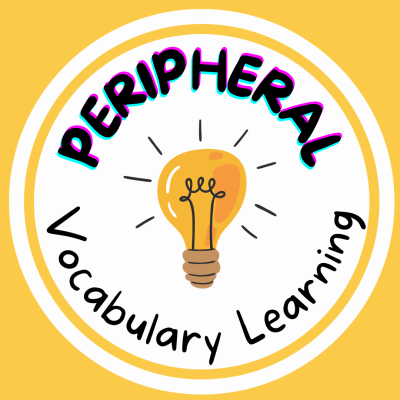 PROJECT●ActivePeripheral Vocabulary Learning in the Classroom V2A project to experience a peripheral learning for vocabulary through a coloring book, a poem, a drama, puppets and informative videos.